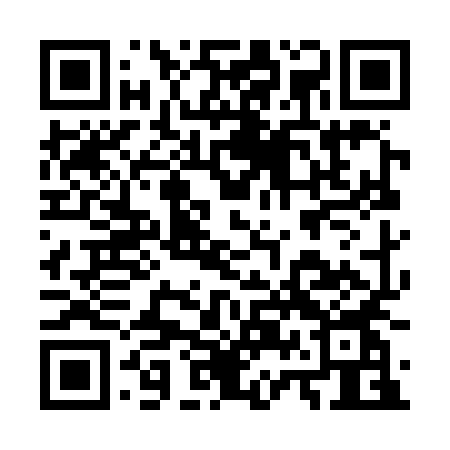 Prayer times for Ullershausen, GermanyWed 1 May 2024 - Fri 31 May 2024High Latitude Method: Angle Based RulePrayer Calculation Method: Muslim World LeagueAsar Calculation Method: ShafiPrayer times provided by https://www.salahtimes.comDateDayFajrSunriseDhuhrAsrMaghribIsha1Wed3:325:551:195:218:4310:572Thu3:285:541:195:228:4410:593Fri3:255:521:195:228:4611:024Sat3:225:501:185:238:4811:055Sun3:185:481:185:238:4911:086Mon3:155:471:185:248:5111:117Tue3:115:451:185:258:5211:148Wed3:085:431:185:258:5411:179Thu3:045:421:185:268:5511:2010Fri3:035:401:185:268:5711:2411Sat3:035:391:185:278:5811:2612Sun3:025:371:185:289:0011:2613Mon3:015:361:185:289:0111:2714Tue3:015:341:185:299:0311:2815Wed3:005:331:185:299:0411:2816Thu3:005:311:185:309:0611:2917Fri2:595:301:185:309:0711:2918Sat2:595:291:185:319:0811:3019Sun2:585:271:185:319:1011:3120Mon2:585:261:185:329:1111:3121Tue2:575:251:185:329:1211:3222Wed2:575:241:185:339:1411:3323Thu2:565:231:185:349:1511:3324Fri2:565:211:195:349:1611:3425Sat2:565:201:195:359:1811:3426Sun2:555:191:195:359:1911:3527Mon2:555:181:195:369:2011:3628Tue2:555:171:195:369:2111:3629Wed2:545:171:195:369:2211:3730Thu2:545:161:195:379:2311:3731Fri2:545:151:195:379:2411:38